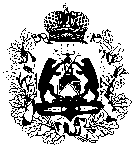 МИНИСТЕРСТВО образования Новгородской областиПРИКАЗ     ________________			                                             № _______Великий НовгородОб итогах открытого областного марафона юных инженеровВ рамках конкурсной программы областного фестиваля технического творчества среди обучающихся образовательных организаций, утвержденного приказом министерства образования Новгородской области от 14.02.2023
№ 171), проведен открытый областной марафон юных инженеров (далее Марафон). В соответствии с положением о проведении Марафона, утвержденным приказом министерства образования Новгородской области от 30.05.2023 
№ 713, на основании решения экспертной комиссииПРИКАЗЫВАЮ:признать победителем Марафона и присудить:1 место – команде юных инженеров государственного областного автономного учреждения «Новгородский Кванториум»;2 место – команде юных инженеров муниципального автономного образовательного учреждения дополнительного образования «Дом детского творчества» р.п. Хвойная;3 место – команде юных инженеров муниципального автономного образовательного учреждения дополнительного образования «Центр Созвездие» г. Малая Вишера.Яровая Ирина Николаевна50-10-75
яи 02.10.2023Указатель рассылки1. ГОАУ «Новгородский Кванториум» - 12. в дело - 13. Шепило А.Г. - 14. Сотникова Е.В. - 15. Яровая И.Н. - 16. МОУО, ГОО – всеДиректор ГОАУ «Новгородский Кванториум»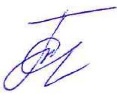                               Т.М. Сарычева______________« ___ » ________ 2023 годаМинистр Д.Н. ЯковлевГлавный консультант 
департамента дополнительного образования и воспитания____________ И.Н. Яровая« ___ » ________ 2023 годаСОГЛАСОВАНО:Первый заместитель министра образования Новгородской области____________ Н.Г. Уральская«___» ________ 2023 года Директор департамента дополнительного образования и воспитания____________ Е.В. Сотникова«___» ________ 2023  годаДиректор департамента правовой 
и кадровой работы ______________ В.Л. Мельников «___» ________ 2023  года